от                                № ___________В соответствии с Федеральным законом от 06.10.2003 №131-ФЗ "Об общих принципах организации местного самоуправления в Российской Федерации", постановлением Правительства Российской Федерации от 10.02.2017 № 9 "Об утверждении Правил предоставления и распределения субсидий из федерального бюджета бюджетам субъектов Российской Федерации на поддержку государственных программ субъектов Российской Федерации и муниципальных программ формирования современной городской среды" и в целях обеспечения реализации мероприятий по благоустройству территории Починковского муниципального района:1. Создать Общественную комиссию по формированию комфортной городской среды.2. Утвердить:2.1. Состав Общественной комиссии по формированию комфортной городской среды" (приложение № 1);2.2. Положение об Общественной комиссии по формированию комфортной городской среды (приложение № 2).3. Управляющему делами (Белову А.А.) опубликовать настоящее постановление на официальном сайте администрации Починковского муниципального района в информационно-телекоммуникационной сети»Интернет» и в районной газете «На земле Починковской».4. Контроль за исполнением постановления оставляю за собой.Главаадминистрации района                                                                               М.В.Ларин                                                                                                               Приложение 1                                                                                                                   Утверждено                                                                                постановлением администрации                                                                                  Починковского муниципального                                                                                                                             районаот _____________№ ___________СОСТАВОБЩЕСТВЕННОЙ КОМИССИИ  ПО ФОРМИРОВАНИЮ КОМФОРТНОЙ ГОРОДСКОЙ СРЕДЫПредседатель Комиссии:Ларин М.В. – Глава администрации Починковского муниципального района.Заместитель председателя Комиссии:Елисеев В.С. - первый заместитель главы администрации Починковского муниципального района.Секретарь Комиссии:Белоусова Е.В. - ведущий специалист управления архитектуры, строительства и жилищно-коммунального хозяйства администрации Починковского муниципального района.Члены Комиссии:Болушева Л.Н. – начальник управления культуры и спорта администрации Починковского муниципального района;Галин В.Н. – председатель общественного совета при администрации Починковского муниципального района (по согласованию);        Караваев Ю.А. – индивидуальный предприниматель, член координационного совета при малом и среднем предпринимательстве Починковского муниципального района (по согласованию);Ковылов Н.М. – глава администрации Починковского сельсовета Починковского муниципального района (по согласованию);Лозинский М.В.- председатель молодёжной палаты при Земском собрании Починковского муниципального района (по согласованию);Родионов А.П. - начальник управления архитектуры, строительства и жилищно-коммунального хозяйства администрации Починковского муниципального района;Сидорова М.И.–инженер по проектно-сметной работе управления архитектуры, строительства и жилищно-коммунального хозяйства администрации Починковского муниципального района;        Усенков О.И.- директор ГКУ НО «УСЗН Починковского района» (по согласованию);         Шеметов В.В. – директор ЗАО УК «ЖилСервис» (по согласованию).        Дьякова Р.Н. - председатель  Починковская РО НОО ООО "ВОИ"(по согласованию);       Трубин А.Н – начальник отдела ГО, ЧС и МП администрации Починковского муниципального района;      Марфидин Иван Иванович – старший государственный инспектор безопасности движения отделения ГИБДД отдела МВД России по Починковскому району (по согласованию).Приложение 2                                                                                                                    Утвержденопостановлением администрации Починковского муниципального                                                                                                                          районаот _________________ № _______ПОЛОЖЕНИЕОБ ОБЩЕСТВЕННОЙ КОМИССИИ ПО ФОРМИРОВАНИЮКОМФОРТНОЙ ГОРОДСКОЙ СРЕДЫ(далее - Положение)1. Общественная комиссия по формированию комфортной городской среды  является коллегиальным органом, созданным в соответствии с Федеральным законом от 06.10.2003 № 131-ФЗ "Об общих принципах организации местного самоуправления в Российской Федерации", постановлением Правительства Российской Федерации от 10.02.2017 № 169 "Об утверждении Правил предоставления и распределения субсидий из федерального бюджета бюджетам субъектов Российской Федерации на поддержку государственных программ субъектов Российской Федерации и муниципальных программ формирования современной городской среды" в целях координации деятельности в рамках реализации приоритетного проекта "Формирование комфортной городской среды", а также общественного контроля за реализацией мероприятий по благоустройству территории Починковского муниципального района.2. Общественная комиссия в своей деятельности руководствуется Конституцией Российской Федерации, федеральными законами, указами и распоряжениями Президента Российской Федерации, постановлениями и распоряжениями Правительства Российской Федерации, правовыми актами Нижегородской области, правовыми актами органов местного самоуправления Починковского муниципального района, а также настоящим Положением.3. Руководство деятельностью Общественной комиссии осуществляет глава администрации Починковского муниципального района (далее - председатель МВК).4. Общественная комиссия создается в целях:а) координации деятельности в рамках реализации приоритетного проекта "Формирование комфортной городской среды" (далее - Приоритетный проект) и рассмотрения любого рода вопросов, возникающих в связи с его реализацией;б) осуществления координации хода выполнения мероприятий по поддержке обустройства мест массового отдыха населения.5. Для реализации вышеуказанных задач Общественная комиссия выполняет следующие функции:а) организует взаимодействие администрации Починковского муниципального района, политических партий и движений, общественных организаций, объединений предпринимателей и иных лиц по обеспечению реализации мероприятий по благоустройству территории Починковского муниципального района;б) анализирует проекты отчетов об использовании субсидии из бюджета Нижегородской области о реализации муниципальной программы ;в) рассматривает, вырабатывает (участвует в выработке) предложения по реализации мероприятий по благоустройству территории Починковского муниципального района.6. Для осуществления возложенных задач Общественная комиссия вправе:а) запрашивать в установленном порядке у органов местного самоуправления Починковского муниципального района, а также организаций, предприятий, учреждений необходимую информацию по вопросам деятельности Общественной комиссии;б) привлекать к участию и заслушивать на своих заседаниях представителей органов местного самоуправления, а также организаций, предприятий, учреждений;в) вносить предложения в органы местного самоуправления Починковского муниципального района по вопросам обеспечения реализации мероприятий по благоустройству территории Починковского муниципального района.7. Деятельность Общественной комиссии, в том числе порядок ее созыва, подготовки материалов, осуществляется в соответствии с регламентом ее работы, принимаемым Общественной комиссии на первом заседании. Решения Общественной комиссии носят рекомендательный характер. Решения Общественной комиссии оформляются протоколом, подписываемым председателем Общественной комиссии и секретарем, который может размещаться на сайте администрации Починковского муниципального района.8. Для выполнения возложенных задач Общественная комиссия проводит заседания по мере необходимости. В обязательном порядке на заседаниях Общественной комиссии рассматривается вопрос благоустройства территории Починковского муниципального района ".9. Заседания Общественной комиссии могут проводиться в форме открытых заседаний, с приглашением средств массовой информации, а также с проведением видеофиксации и стенографирования заседания с последующим размещением указанных материалов на сайте администрации Починковского муниципального района.10. Члены Общественной комиссии должны присутствовать на заседаниях лично. В случае невозможности присутствия члена комиссии на заседании по уважительным причинам он вправе с согласия председателя Общественной комиссии направить для участия в заседании своего представителя.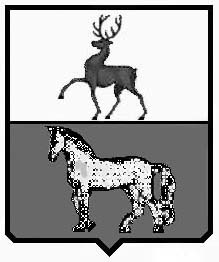 АДМИНИСТРАЦИЯ ПОЧИНКОВСКОГО МУНИЦИПАЛЬНОГО РАЙОНАНИЖЕГОРОДСКОЙ ОБЛАСТИПОСТАНОВЛЕНИЕ О создании общественной комиссии 